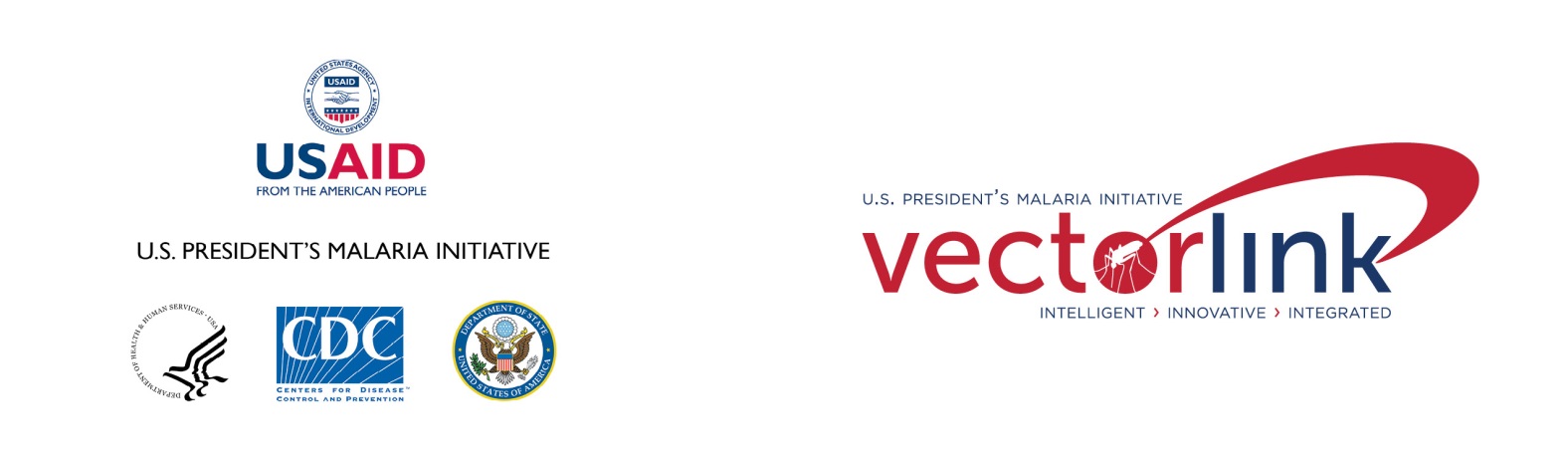 Recommended Citation: The PMI VectorLink Project. September 2020. Supervision Checklist for Assessing Continuous Distribution of ITNs at Health Facilities. Washington, DC. The PMI VectorLink Project, Population Services International (PSI).Contract: AID-OAA-I-17-00008 Task Order: AID-OAA-TO-17-00027Submitted to: United States Agency for International Development/PMISubmitted on: September 10th, 2020Approved on:PMI VectorLink Project Population Services International (PSI) ContentsList of TablesTable 1: Supervision Performance of Logistics Management at [Unit] per Facility	24Table 2: Supervision performance of Health Worker Observations Management at [Unit] per facility	25List of FIGURESFigure 1: Availability of Data Tools	23Figure 2: Data Quality	23Figure 3: Supervision Performance of Logistics Management at [Unit] per Region	24Figure 4: Supervision Performance of Health Worker Observations at [Unit] per Region	25Acronyms IntroductionMany national malaria programs (NMPs) use supervision checklists to assess components of facility-based services, including quality of the service, commodity availability, logistics management, and data quality. Checklists enable supervisors to identify gaps and areas for improvement through follow-up actions, such as on-the-job training, mobilization of commodities, and provision of materials. They also help key stakeholders, such as the NMP and partners, strategically make decisions for more effective and targeted resource allocation.The checklist developed by the U.S. President’s Malaria Initiative VectorLink Project (PMI VectorLink Project) focuses on assessing various components of continuous distribution of insecticide-treated nets (ITNs) at health facilities through on-the-job supervision. For questions that are not applicable, for example, in countries that do not distribute ITNs through the expanded program on immunization (EPI), those questions may be skipped and should not be used to calculate overall checklist and section scores.The supervision checklist is divided into five (5) sections:Visit information – This section captures general information about the health facility, head of health facility (or health facility in-charge), and the supervisor. Some of this information may be automated when captured digitally, e.g. District Health Information System 2 (DHIS2).Service data management – This section captures information regarding data management of ITN service delivery for three months. Data on key metrics are captured per data collection and reporting tool. Satisfactory performance is considered within +/- 5%, which is a common threshold for measuring adequate data quality (though this can be adapted per context).Logistics data management – This section captures information regarding logistics management. ITN (commodity) data are captured at the facility using a variety of tools and are managed using logistics management processes. Performance is considered high when 80% of criteria are met; this threshold is flexible, and targets should depend on the context.Observation of ITN issuing – This section captures information on observation of interactions between providers and pregnant women at ANC or children (and caregivers) at EPI. Areas assessed are correct issuing of ITNs (eligibility and documentation) and education on ITN use and care.Action Plan – This section captures information on identified gaps, causes (knowledge, awareness, motivation, resources, etc.), actions taken, and next steps. This section may be automated when captured digitally, e.g. Health Network Quality Improvement System (HNQIS).There are also four (4) annexes:Recommended list of key indicators.Recommended list of additional indicators that dig deeper into potential causes to poor performance.Recommended corrective actions dependent on identified problems.Recommended analyses for data management, logistics management, and observations of ITN issuing.This checklist will also be digitized using the DHIS2 Capture app, and a metadata package will be made available for NMPs and other partners to download and import into any DHIS2 server (that is sufficiently up-to-date to use the DHIS2 Capture app) for immediate use. The paper and digital formats will be available in English and French. It is anticipated that future work will also have the checklist metadata package in additional digital formats (e.g. HNQIS, KoboCollect) available in English and French, so other implementers and NMPs who may not be interested in using the DHIS2 Capture app (for example, those NMPs using HNQIS for supportive supervision) have a readily available format for their context.Section 1. Visit information   Section 2. Service Data ManagementSection 3. Logistics Data ManagementSection 4. Observation of ITN IssuingThis should be conducted as many times as the NMP recommends. The minimum suggested amount is two (2) observations of ITNs being issued (whether beneficiary eligibility was met or not). Section 5. Action plan Instructions: After each observation, discuss results with provider and agree on an action plan to fill in gaps. Note that critical gaps should be prioritized, as attempting to address multiple gaps at once is unlikely to bring around desired behavior change.Annex 1.  Key Monitoring IndicatorsAnnex 2. Additional Monitoring IndicatorsRecommended disaggregations, as appropriate, include:Facility unitFacility level (e.g. hospital, health center)Facility ownership (e.g. public, private)Geographic area (e.g. by region, by district)Health worker cadreHealth worker genderNote that the unit of measure for these indicators are not facilities but rather “facility-months”, “facility units”, and health workers. These units of measure enable more granular performance monitor at the facility level (e.g. if 2 of the 3 months assessed for data quality at a facility was poor, that indicator would appear as 33% for the facility, whereas other means of analysis typically outputs 0% or 100%, i.e. Yes or No).Annex 3. Recommended Corrective ActionsAnnex 4. Recommended AnalysesData ManagementAnalyses will depend on the need. However, most common is to demonstrate the most recent performance per facility. With this method, aggregate results (Figure 1 and Figure 2) will highlight which areas need more support and deeper analyses to pinpoint strategic targets for follow-up and intervention.Figure 1. Availability of data tools 	Figure 2. Data qualityLogistics ManagementAnalyses will depend on the need. However, most common is to demonstrate the most recent performance per facility. With this method, aggregate results (Figure 3) will highlight which areas need more support and deeper analyses (Table 1) to pinpoint strategic targets for follow-up and intervention.Figure 3. Supervision performance of Logistics Management at [Unit] per regionTable 1. Supervision performance of Logistics Management at [Unit] per facility3. ObservationsAnalyses will depend on the need. However, most common is to demonstrate the most recent performance per facility. With this method, aggregate results (Figure 4) will highlight which areas need more support and deeper analyses (Table 2) to pinpoint strategic targets for follow-up and intervention. It is important to remember that these type of data are measurements of health workers and not health facilities.Figure 4. Supervision performance of Health Worker Observations at [Unit] per regionTable 2. Supervision performance of Health Worker Observations Management at [Unit] per facilityANCAntenatal careANC1First antenatal care visitDHIS2District Health Information System 2EPIExpanded Program on ImmunizationHMISHealth Management Information SystemHNQISHealth Network Quality Improvement SystemITNInsecticide-treated NetLLINLong-Lasting Insecticidal NetMOHMinistry of Health NMP National Malaria Program PMI President’s Malaria Initiative PSIPopulation Services International Name of Health Facility Type of Health Facility ☐ Health Center   ☐ Hospital   ☐ Other Province/Region District/CouncilName of Head of Facility or In-ChargeCadre of Head of Facility or In-chargeSex of Head of Facility or In-Charge☐ Female                         ☐ Male Signature of Head of Facility or In-ChargePhone Number of Head of Facility or In-ChargeDate of Visit (DD/MM/YYYY) Supervisor’s Name Supervisor’s Cadre Supervisor’s Sex ☐ Female                         ☐ Male Supervisor’s SignatureSupervisor’s Phone NumberN°QuestionMonth 1Month 2Month 3# of ANC Registrants1aMonth☐ January☐ February☐ March☐ April☐ May☐ June☐ July☐ August☐ September☐ October☐ November☐ December☐ January☐ February☐ March☐ April☐ May☐ June☐ July☐ August☐ September☐ October☐ November☐ December☐ January☐ February☐ March☐ April☐ May☐ June☐ July☐ August☐ September☐ October☐ November☐ December# of ANC Registrants1bYear (Format YYYY)# of ANC Registrants1c1dIs register available? If no, skip 1k.If so, # as per register☐ Yes ☐ No__________☐ Yes ☐ No__________☐ Yes ☐ No__________# of ANC Registrants1e1fIs tally sheet available? If no, skip 1k and 1l.If so, # as per tally sheet☐ Yes ☐ No__________☐ Yes ☐ No__________☐ Yes ☐ No__________# of ANC Registrants1g1hIs summary reporting form available? If no, skip 1l and 1m.If so, # as per summary form☐ Yes ☐ No__________☐ Yes ☐ No__________☐ Yes ☐ No__________# of ANC Registrants1i1jIs HMIS data available? If no, skip 1m.If so, # as per HMIS☐ Yes ☐ No__________☐ Yes ☐ No__________☐ Yes ☐ No__________# of ANC Registrants1kIs the value per the tally sheet +/-5% of the value per the register?☐ Yes☐ No☐ Yes☐ No☐ Yes☐ No# of ANC Registrants1lIs the value per the summary reporting form +/-5% of the value per the tally sheet?☐ Yes☐ No☐ Yes☐ No☐ Yes☐ No# of ANC Registrants1mIs the value per the HMIS +/-5% of the value per the summary reporting form register?☐ Yes☐ No☐ Yes☐ No☐ Yes☐ No# of pregnant women who received ITNs during ANC2aMonth☐ January☐ February☐ March☐ April☐ May☐ June☐ July☐ August☐ September☐ October☐ November☐ December☐ January☐ February☐ March☐ April☐ May☐ June☐ July☐ August☐ September☐ October☐ November☐ December☐ January☐ February☐ March☐ April☐ May☐ June☐ July☐ August☐ September☐ October☐ November☐ December# of pregnant women who received ITNs during ANC2bYear (Format YYYY)# of pregnant women who received ITNs during ANC2c2dIs register available? If no, skip 2k.If so, # as per register☐ Yes ☐ No__________☐ Yes ☐ No__________☐ Yes ☐ No__________# of pregnant women who received ITNs during ANC2e2fIs tally sheet available? If no, skip 2k and 2l.If so, # as per tally sheet☐ Yes ☐ No__________☐ Yes ☐ No__________☐ Yes ☐ No__________# of pregnant women who received ITNs during ANC2g2hIs summary reporting form available? If no, skip 2l and 2m.If so, # as per summary form☐ Yes ☐ No__________☐ Yes ☐ No__________☐ Yes ☐ No__________# of pregnant women who received ITNs during ANC2i2jIs HMIS data available? If no, skip 2m.If so, # as per HMIS☐ Yes ☐ No__________☐ Yes ☐ No__________☐ Yes ☐ No__________# of pregnant women who received ITNs during ANC2kIs the value per the tally sheet +/-5% of the value per the register?☐ Yes☐ No☐ Yes☐ No☐ Yes☐ No# of pregnant women who received ITNs during ANC2lIs the value per the summary reporting form +/-5% of the value per the tally sheet?☐ Yes☐ No☐ Yes☐ No☐ Yes☐ No# of pregnant women who received ITNs during ANC2mIs the value per the HMIS +/-5% of the value per the summary reporting form register?☐ Yes☐ No☐ Yes☐ No☐ Yes☐ No# of children under 5 eligible for an ITN through EPI3aMonth☐ January☐ February☐ March☐ April☐ May☐ June☐ July☐ August☐ September☐ October☐ November☐ December☐ January☐ February☐ March☐ April☐ May☐ June☐ July☐ August☐ September☐ October☐ November☐ December☐ January☐ February☐ March☐ April☐ May☐ June☐ July☐ August☐ September☐ October☐ November☐ December# of children under 5 eligible for an ITN through EPI3bYear (Format YYYY)# of children under 5 eligible for an ITN through EPI3c3dIs register available? If no, skip 3k.If so, # as per register☐ Yes ☐ No__________☐ Yes ☐ No__________☐ Yes ☐ No__________# of children under 5 eligible for an ITN through EPI3e3fIs tally sheet available? If no, skip 3k and 3l.If so, # as per tally sheet☐ Yes ☐ No__________☐ Yes ☐ No__________☐ Yes ☐ No__________# of children under 5 eligible for an ITN through EPI3g3hIs summary reporting form available? If no, skip 3l and 3m.If so, # as per summary form☐ Yes ☐ No__________☐ Yes ☐ No__________☐ Yes ☐ No__________# of children under 5 eligible for an ITN through EPI3i3jIs HMIS data available? If no, skip 3m.If so, # as per HMIS☐ Yes ☐ No__________☐ Yes ☐ No__________☐ Yes ☐ No__________# of children under 5 eligible for an ITN through EPI3kIs the value per the tally sheet +/-5% of the value per the register?☐ Yes☐ No☐ Yes☐ No☐ Yes☐ No# of children under 5 eligible for an ITN through EPI3lIs the value per the summary reporting form +/-5% of the value per the tally sheet?☐ Yes☐ No☐ Yes☐ No☐ Yes☐ No# of children under 5 eligible for an ITN through EPI3mIs the value per the HMIS +/-5% of the value per the summary reporting form register?☐ Yes☐ No☐ Yes☐ No☐ Yes☐ No# of children who received an ITN through EPI4aMonth☐ January☐ February☐ March☐ April☐ May☐ June☐ July☐ August☐ September☐ October☐ November☐ December☐ January☐ February☐ March☐ April☐ May☐ June☐ July☐ August☐ September☐ October☐ November☐ December☐ January☐ February☐ March☐ April☐ May☐ June☐ July☐ August☐ September☐ October☐ November☐ December# of children who received an ITN through EPI4bYear (Format YYYY)# of children who received an ITN through EPI4c4dIs register available? If no, skip 4k.If so, # as per register☐ Yes ☐ No__________☐ Yes ☐ No__________☐ Yes ☐ No__________# of children who received an ITN through EPI4e4fIs tally sheet available? If no, skip 4k and 4l.If so, # as per tally sheet☐ Yes ☐ No__________☐ Yes ☐ No__________☐ Yes ☐ No__________# of children who received an ITN through EPI4g4hIs summary reporting form available? If no, skip 4l and 4m.If so, # as per summary form☐ Yes ☐ No__________☐ Yes ☐ No__________☐ Yes ☐ No__________# of children who received an ITN through EPI4i4jIs HMIS data available? If no, skip 4m.If so, # as per HMIS☐ Yes ☐ No__________☐ Yes ☐ No__________☐ Yes ☐ No__________# of children who received an ITN through EPI4kIs the value per the tally sheet +/-5% of the value per the register?☐ Yes☐ No☐ Yes☐ No☐ Yes☐ No# of children who received an ITN through EPI4lIs the value per the summary reporting form +/-5% of the value per the tally sheet?☐ Yes☐ No☐ Yes☐ No☐ Yes☐ No# of children who received an ITN through EPI4mIs the value per the HMIS +/-5% of the value per the summary reporting form register?☐ Yes☐ No☐ Yes☐ No☐ Yes☐ NoN°QuestionsANCEPIFacility StoresFeedback Script if failed1What is the physical stock of ITNs in the unit?2Is there an inventory control card available for ITNs at the unit?If yes, answer 2a – 2c.☐ Yes☐ No☐ Yes☐ No☐ Yes☐ NoExplain importance of the inventory control card.2aIf inventory control card is available, is the inventory control card up-to-date?☐ Yes☐ No☐ Yes☐ No☐ Yes☐ NoExplain importance of updating the inventory control card every day2bIf inventory control card is available, what is the ITN stock as per the inventory control card?2cIf inventory control card is available, is the ITN stock per the inventory card +/-5% of the physical stock?☐ Yes☐ No☐ Yes☐ No☐ Yes☐ NoExplain importance of maintaining accurate inventory control cards.3Does the unit know their minimum stock level?☐ Yes☐ No☐ Yes☐ No☐ Yes☐ NoExplain importance of knowing minimum stock for the unit.4Is the physical stock at the unit at least at the minimum stock amount for the unit?☐ Yes☐ No☐ Yes☐ No☐ Yes☐ NoExplain importance of keeping physical stock at least at the minimum amount.N°QuestionsANCEPIFeedback Script if failed1Name of provider being observed2Gender of provider being observed☐ Female☐ Male☐ Other☐ Female☐ Male☐ Other3Cadre of provider being observed4Which ANC visit (across facilities) is this for the patient? Enter as a number, e.g. 1 for 1st ANC.5Is the beneficiary eligible for an ITN?☐ Yes☐ No☐ Yes☐ No6Is an ITN issued? If no, skip 6a-6c.☐ Yes☐ No☐ Yes☐ No6aIs the ITN documented in the unit register?☐ Yes☐ No☐ Yes☐ NoExplain importance of documenting in the register.6bIs the ITN issued documented in the patient card?☐ Yes☐ No☐ Yes☐ NoExplain importance of documenting in the patient card.6cIs the ITN documented in the tally sheet?☐ Yes☐ No☐ Yes☐ NoExplain importance of documenting in the tally sheet.7Is issuing or lack of issuing correct?☐ Yes☐ No☐ Yes☐ NoExplain importance of issuing only to eligible clients, i.e. pregnant women at 1st ANC and pregnant women at visits who have not received an ITN.8Does the provider discuss the following?8aHow to use an ITN (knowledge)☐ Yes☐ No☐ Yes☐ NoExplain importance of discussing how to use an ITN.8bHow to care for an ITN (knowledge)☐ Yes☐ No☐ Yes☐ NoExplain importance of discussing how to care for an ITN.8cSigns and symptoms of malaria (knowledge)☐ Yes☐ No☐ Yes☐ NoExplain importance of discussing signs and symptoms of malaria.8dRisk of malaria (perceived risk)☐ Yes☐ No☐ Yes☐ NoExplain importance of discussing the risk of malaria.8eSeverity of malaria (perceived severity)☐ Yes☐ No☐ Yes☐ NoExplain importance of discussing severity of malaria.8fBenefits of using an ITN (response efficacy)☐ Yes☐ No☐ Yes☐ NoExplain importance of discussing the benefits of using an ITN.8gBenefits of caring for an ITN (self efficacy / attitude)☐ Yes☐ No☐ Yes☐ NoExplain importance of discussing the benefits of caring for an ITN.N°Staff name and contact infoIdentified gap(s)Cause(s)Action(s) takenNext step(s), responsible person, and due date12345ObjectiveIndicatorNumeratorDenominatorNotesHigh performance of service data management: To monitor and ensure availability and quality of data for data-driven decision-makingPercent of supervised facilities properly conducting service data managementNumber of supervised facilities with a pass mark on the service data management sectionNumber of supervised facilities assessed on the service data management sectionPass mark will depend on the context. 80% is a common threshold.High performance of logistics data management: To monitor and ensure facilities are adhering to management principlesPercent of supervised facilities properly conducting logistics data managementNumber of supervised facilities with a pass mark on the logistics data management sectionNumber of supervised facilities assessed on the logistics data management sectionPass mark will depend on the context. 80% is a common threshold.High performance of ITN issuing: To monitor and ensure health workers are adhering to principles of ITN issuing at health facilitiesPercent of supervised health workers properly conducting ITN issuingNumber of supervised health workers with a pass mark on the observation of ITN issuing sectionNumber of supervised health workers assessed on the observation of ITN issuing sectionPass mark will depend on the context. 80% is a common threshold.Availability of data tools: To monitor and ensure availability of data tools necessary for reportingPercent of supervised facilities with all tools available at the time of visitNumber of supervised facilities with registers, tally sheets, and summary forms available for all months assessed during the supervision visitNumber of supervised facilities assessed on service data managementNoIndicatorNumeratorDenominatorObjectiveData availability1Percent of supervised facility-months with register availableNumber of facility-months with register availableNumber of facility-months assessedTo identify whether poor availability of data tools is due to a lack of registers2Percent of supervised facility-months with tally sheet availableNumber of facility-months with tally sheet availableNumber of facility-months assessedTo identify whether poor availability of data tools is due to a lack of tally sheets3Percent of supervised facility-months with summary form availableNumber of facility-months with summary form availableNumber of facility-months assessedTo identify whether poor availability of data tools is due to a lack of summary formsData quality4Percent of supervised facility-months with register and tally sheet matching +/-5%Number of facility-months with # as per register and # as per tally sheet matching +/-5%If both values are 0, accuracy is 100%Number of facility-months assessedTo identify whether poor service data management is due to challenges in recording (i.e. at time of service)5Percent of supervised facility-months with tally sheet and summary form matching +/-5%Number of facility-months with # as per tally sheet and # as per summary form matching +/-5%If both values are 0, accuracy is 100%Number of facility-months assessedTo identify whether poor service data management is due to challenges in reporting (i.e. at time of aggregating)6Percent of supervised facility-months with summary form and HMIS matching +/-5%Number of facility-months with # as per summary form and # as per HMIS matching +/-5%If both values are 0, accuracy is 100%Number of facility-months assessedTo identify whether poor service data management is due to challenges in data entryInventory Management7Percent of supervised facility units with an inventory control card for ITNs availableNumber of supervised facility units with an inventory control card for ITNs availableNumber of supervised facility units assessed on logistics data managementTo identify whether poor logistics data management is due to a lack of ITN inventory control cards8Percent of supervised facility units with inventory control card for ITNs up-to-date, among those with the ITN inventory control card availableNumber of supervised facility units with an inventory control card for ITNs up-to-dateNumber of supervised facility units with an inventory control card for ITNs availableTo identify whether poor logistics data management is due to ITN inventory control cards being outdated9Percent of supervised facility units with inventory control card for ITNs accurate, among those with the ITN inventory control card availableNumber of supervised facility units with inventory control card and physical quantity matching +/- 5%If both values are 0, accuracy is 100%Number of supervised facility units with an inventory control card for ITNs availableTo identify whether poor logistics data management is due to inaccurate inventory control cards10Percent of supervised facility units knowing their minimum ITN stock levelNumber of supervised facility units knowing their minimum ITN stock levelNumber of supervised facility units assessed on logistics data managementTo identify whether poor logistics data management is due to not knowing minimum stock level11Percent of supervised facility units with physical quantity of ITNs at least at minimum stock levelNumber of supervised facility units with physical quantity of ITNs at least at minimum stock levelNumber of supervised facility units with an inventory control card for ITNs availableTo identify whether poor logistics data management is due to insufficient physical quantitiesObservation12Percent of observed health workers demonstrating correct ITN issuing behaviorNumber of observed health workers who issued an ITN to eligible patients + Number of observed health workers who did not issue an ITN to non-eligible patientsNumber of observed health workersTo identify whether poor issuing behavior is due to incorrect issuing13Percent of observed health workers who documented the issued ITN in the unit registerNumber of observed health workers who documented the issued ITN in the unit registerNumber of observed health workers who issued ITNTo identify whether poor issuing behavior is due to lack of documentation14Percent of observed health workers who documented the issued ITN in the patient cardNumber of observed health workers who documented the issued ITN in the patient cardNumber of observed health workers who issued ITNTo identify whether poor issuing behavior is due to lack of documentation15Percent of observed health workers who documented the issued ITN in the tally sheetNumber of observed health workers who documented the issued ITN in the tally sheetNumber of observed health workers who issued ITNTo identify whether poor issuing behavior is due to lack of documentation16Percent of observed health workers who discussed how to use an ITN and how to care for an ITNNumber of observed health workers who discussed how to use an ITN and how to care for an ITNNumber of observed health workersTo identify whether poor issuing behavior is due to lack of educationIdentified ProblemsRecommended Corrective Action Person ResponsibleTimelineService Data ManagementService Data ManagementService Data ManagementService Data ManagementData inconsistencies in registers, tally sheets and end of month report, and DHIS2.Ensure daily recording and tallying of ITNs issued.Ensure data are validated at the end of the month - #s must be consistent across all reporting forms and in the DHIS2.Avoid using improvised registers and reporting forms that do not capture fully all indicators.Ensure registers and tally sheets are used during service delivery at health facilities and outreaches.Health facility in-chargeDistrict health information officerDailyMonthlyLogistics ManagementLogistics ManagementLogistics ManagementLogistics ManagementUnavailability/shortage of inventory control cardsDifferences in inventory control cards stock balance and physical countEnsure adequate supply of inventory control card.Ensure every ITN taken from the store is recorded including losses and adjustments.Weekly stock taking and reconciliation of stock.StorekeeperDailyWeeklyMonthlyObservation of ITN Issuing and Education on Use and CareObservation of ITN Issuing and Education on Use and CareObservation of ITN Issuing and Education on Use and CareObservation of ITN Issuing and Education on Use and CareNon observance of service delivery during supervisionPlan supervision to coincide with service delivery.Simulate service delivery/ITN issuance and education on ITN use and care.SupervisorsHealth facility in-chargeQuarterlyMonthlyFacilityHF ScoreITN inventory control card available at the unitITN inventory control card completed day before visit, if availableITN inventory control card accurate (+/- 5%) with physical quantity, if availableUnit knows their minimum stock level for the monthPhysical quantity of ITNs at least minimum stock levelFacility 1a60%11001Facility 1b67%011Facility 1c33%001Facility 2a100%11111Facility 2b60%10011Facility 2c80%11110Facility 3a20%10000Facility 3b40%11000Facility 3c0%000Grand TotalAverage = 51%64245FacilityAverage HW Score# HWs demonstrating correct ITN issuing behavior# HWs who documented the issued ITN in the unit register# HWs who documented the issued ITN in the patient card# HWs who documented the issued ITN in the patient card# HWs who discussed how to use an ITN and how to care for an ITNFacility 1a20%10000Facility 1b70%11212Facility 1c40%10001Facility 2a100%11111Facility 2b80%11011Facility 2c60%00111Facility 3a70%22111Facility 3b60%10011Facility 3c50%11210Grand Total62%96778